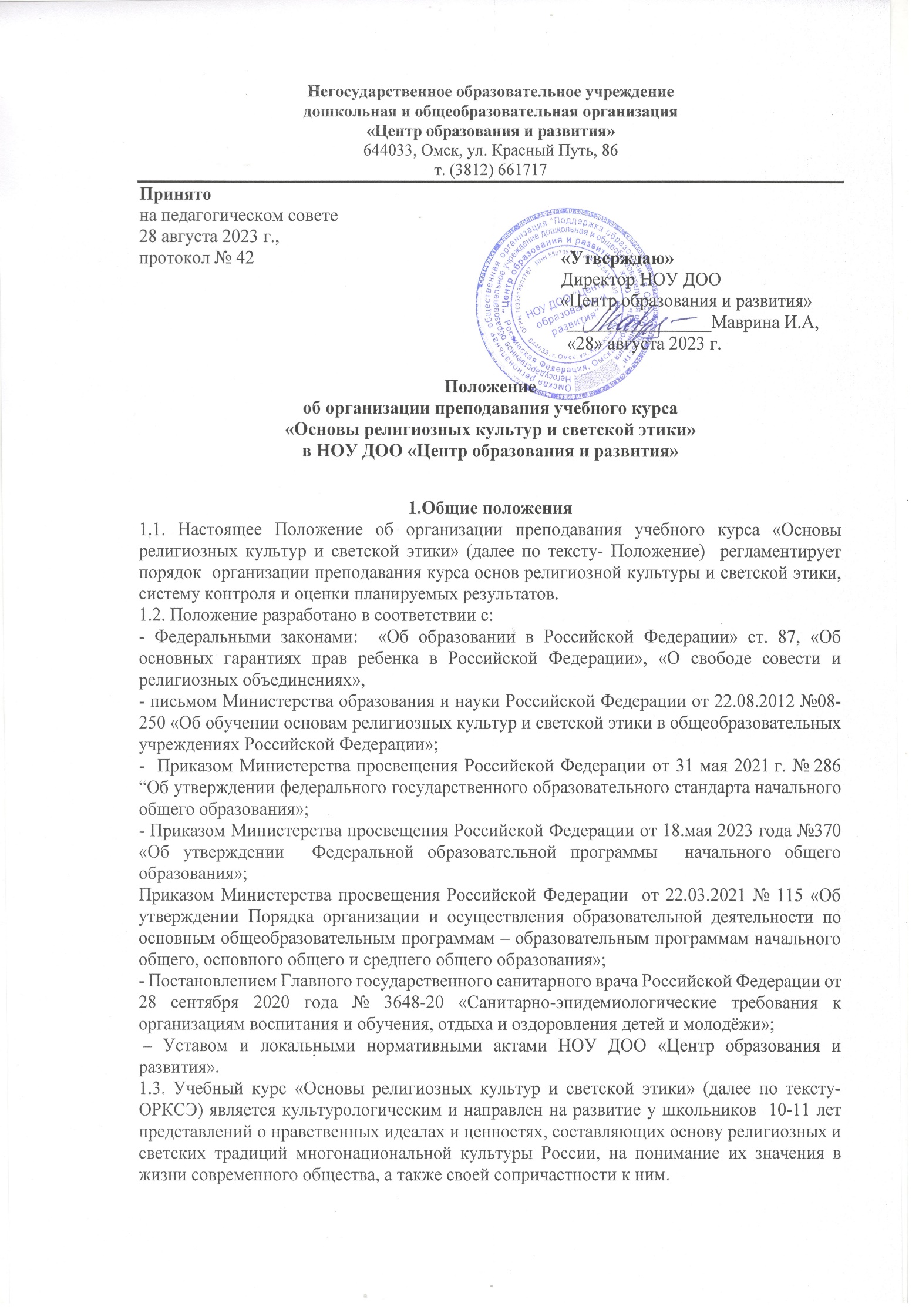 1.4.Учебный курс ОРКСЭ является обязательным для изучения и представлен следующими модулями:-основы православной культуры;-основы исламской культуры;-основы буддийской культуры;-основы иудейской культуры;-основы мировых религиозных культур;-основы светской этики.Модули ОРКСЭ согласуются между собой по педагогическим целям, задачам, требованиям к результатам освоения учебного содержания, достижение которых обучающимися должен обеспечить образовательный процесс в границах учебного курса, а также в системе содержательных, понятийных, ценностно-смысловых связей учебного предмета с другими гуманитарными предметами начальной и основной школы. 2. Организационные условия реализации курса «Основы религиозных культур и светской этики». 2.1.Организация преподавания курса ОРКСЭ включает подготовительный этап, основной целью которого является работа с родителями (законными представителями).2.2.Информирование родителей (законных представителей)  об особенностях курса ОРКСЭ  может осуществляться в форме родительских собраний, консультаций,  индивидуальных встреч.2.3.На собраниях в 3-м  триместре текущего учебного года  родители (законные представители) знакомятся  с целями  и задачами курса ОРКСЭ, его местом в формировании духовных и культурных ценностей, с содержанием уроков, формами и методами работы, особенностями  каждого модуля.2.4. По выбору  родителей (законных представителей) принимается решение о записи ребёнка на изучение определенного модуля ОРКСЭ. .2.5. Принятие решения о записи ребенка на изучение определенного модуля без согласия  родителей (законных представителей) не допускается.2.6. Результаты выбора фиксируются протоколом родительского собрания и письменными заявлениями родителей (законных представителей).2.7. Количество учебных групп по изучению выбранных модулей ОРКСЭ оформляется приказом  директора.2.8. В реализации курса ОРКСЭ  могут принимать  участие родители. Родители имеют право знакомиться с теоретическим материалом урока, методами и формами обучения, с творческими работами обучающихся, выполненными после изучения темы, участвовать во внеурочной деятельности.2.9. Преподавание курса ОРКСЭ обеспечивают педагоги с необходимой квалификацией, прошедшие соответствующую подготовку.  2.10. Обучение  ОРКСЭ ведется по учебникам и учебным пособиям, рекомендованным Министерством просвещения Российской Федерации.2.11. Для эффективной организации и ведения курса ОРКСЭ могут  использоваться электронные образовательные ресурсы.3. Формы и методы обучения в курсе «Основы религиозных культур и светской этики»3.1. Принципами организации занятий курса ОРКСЭ являются принципы         формирования ценностного отношения детей к миру, другим людям, самому себе; понимания культуры как духовного и материального богатства народов мира, нашей страны, как образа жизни людей разных сообществ, их обычаев, традиций и верований; воспитания толерантного, уважительного отношения к окружающим и через них -понимание самого себя;  учета возрастных особенностей обучающихся.3.2. Приоритетными в реализации задач курса являются диалоговые методы в форме беседы, обсуждения, дискуссии, диспута,  игры, а также коллективная или индивидуальная творческая работа, построенная в соответствии с требованиями к проектированию младшего школьника.3.3. Одной из форм организации деятельности по реализации задач курса ОРКСЭ является экскурсионно-образовательная деятельность. Издается приказ по образовательному учреждению, закрепляющий ответственность педагога за жизнь, безопасность и здоровье детей при осуществлении экскурсионных маршрутов. Экскурсия проводится по заранее разработанному и утвержденному плану.3.4. Для контроля знаний и умений по курсу используются  упражнения, фронтальные опросы, тестовые задания различных видов.  В процессе изучения курса ОРКСЭ не предусмотрено выставление отметок учащимся. Результативность учащихся по курсу определяется  в форме «зачет/незачет» по  итогам года   на основании выполнения творческих работ, проектов, портфолио. 3.5. По учебному курсу ОРКСЭ не предусмотрены большие домашние задания, требующие поиска  дополнительной информации значительного объёма. 